ΘΕΜΑ: «Λειτουργία του Help Desk του ΤΕΕ στα Γραφεία του ΣΣΕΑΠΑΔ την Πέμπτη 13/1/2022»Κυρίες και κύριοι συνάδελφοι,Σας ενημερώνουμε, ότι αύριο, Πέμπτη 13 Ιανουαρίου 2022 και ώρες 15:30-17:30, στα Γραφεία του Συλλόγου στον 1ο όροφο, θα λειτουργήσει το Help Desk του ΤΕΕ για τα αυθαίρετα και τα ιδιωτικά έργα (άδειες οικοδομής), αποτελούμενο από τους κ.κ. Μιχαήλ Παπαμιχαήλ και Κωνσταντίνο Τσελίκη, Σύμβουλους – Μηχανικούς και μέλη του Help Desk ΤΕΕ και τον κ. Γεώργιο Ρούσκα, Πρόεδρο ΣΣΕΑΠΑΔ, με σκοπό την υποβοήθηση του έργου των συμβολαιογράφων κατά την εφαρμογή του Ν. 4495/2017. Με τιμή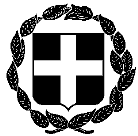 ΑΝΑΚΟΙΝΩΣΗΕΛΛΗΝΙΚΗ ΔΗΜΟΚΡΑΤΙΑΥΠΟΥΡΓΕΙΟ ΔΙΚΑΙΟΣΥΝΗΣΑθήνα  12 Ιανουαρίου 2022ΣΥΜΒΟΛΑΙΟΓΡΑΦΙΚΟΣ ΣΥΛΛΟΓΟΣΕΦΕΤΕΙΩΝ ΑΘΗΝΩΝ – ΠΕΙΡΑΙΩΣ –Αριθμ. Πρωτ.  59ΑΙΓΑΙΟΥ ΚΑΙ ΔΩΔΕΚΑΝΗΣΟΥΑ Θ Η Ν Α------------------Ταχ. Δ/νση	  : Γ. Γενναδίου 4 - Τ.Κ. 106 78-ΑθήναΤηλέφωνα	  : 210 330 7450,-60,-70,-80,-90FAX	  : 210 384 8335E-mail               : notaries@notariat.grΠληροφορίες  : Θεόδωρος  ΧαλκίδηςΠροςΌλα τα μέλη του ΣυλλόγουΟ ΠρόεδροςΟ Γενικός ΓραμματέαςΓεώργιος ΡούσκαςΘεόδωρος Χαλκίδης